                                                    H O T Ă R Â R E A Nr.  90din 20 iulie 2016 privind  aprobarea mandatării  domnei RUS CLAUDIAreprezentantul Consiliului Local în Adunarea Generală a Acționarilor S.C. TRANSURB S.A. pentru prelungirea mandatelor membrilor Consiliului de administrație          Consiliul local al Municipiului Dej, întrunit în ședința ordinară din data de 20 iulie 2016;         Având în vedere proiectul de hotărâre, prezentat din iniţiativa primarului Municipiului Dej, întocmit în baza Raportului Nr. 15.481 din data de 4 iulie 2016 întocmit de Secretarul Municipiului Dej;         Având în vedere Convocatorul  Nr. 233 din data de 18 iulie 2016 a S.C. TRANSURB S.A. Dej prin care convoacă Adunarea Generală a Acționarilor în data de 21 iulie 2016, ora 10,00, proiect avizat favorabil în ședința de lucru a Comisiei juridice din data de 20 iulie 2016;         Potrivit prevederilor Legii Nr. 31/1990 privind societățile comerciale, republicată, cu modificările și completările ulterioare;         În baza prevederilor art. 36, alin. (1), art. 37, art. 115, lit. b) și art. 45, alin. (1) din  Legea Nr. 215 /2001- privind administraţia publică locală, republicată, cu modificările şi completările ulterioare,H O T Ă R Ă Ş T E:                            Art. 1. Aprobă mandatarea domnei RUS CLAUDIA care va vota pentru adoptarea unei hotărâri de prelungire a mandatelor membrilor actuali ai Consiliului de Administrație al S.C.TRANSURB S.A. Dej până la finalizarea procedurii de numire a noilor membrii candidaților ai Consiliului de Administrație, dar nu mai mult de 2 luni.       Art. 2. Cu ducerea la îndeplinire a prevederilor prezentei hotărâri se încredințează  se Primarului Municipiului Dej și S.C. TRANSURB S.A. Dej.       Art. 3.	Prezenta hotărâre se va comunica de către Secretarul Municipiului Dej în termenul prevăzut de lege la:Primarul Municipiului Dej, S.C. Transurb S.A. Dej, Instituției Prefectului Județului Cluj.    Preşedinte de şedinţă,      Giurgiu GheorgheNr. consilieri în funcţie -  19						Nr. consilieri prezenţi   -  17 Nr. voturi pentru	   -  17	Nr. voturi împotrivă	   -   	Abţineri	               -  			        Contrasemnează							               Secretar,						                                                                      Jr. Pop Cristina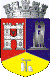 ROMÂNIAJUDEŢUL CLUJCONSILIUL LOCAL AL MUNICIPIULUI DEJStr. 1 Mai nr. 2, Tel.: 0264/211790*, Fax 0264/223260, E-mail: primaria@dej.ro